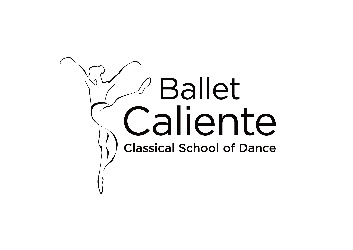 Ballet Caliente Birthday Party Contract FormChild’s Name: _______________________________ Parent/Guardian’s Name: ____________________Phone Number: _____________________________ Email: ____________________________________Party Date/Time: ____________________________ Price: _____________________________________Billing Address: ________________________________________________________________________Emergency Contact: __________________________ Phone Number: ____________________________Party Details:Birthday Party Age Group: _____________________ Birthday: _________________________________Package: ___________________________________ Theme: ___________________________________Anticipated # of Children: ______________________Final #: ___________________________________(Minimum # of 8, Additional $5 surcharge for each guest surpassing 8)Mixed Gender Y or NPackages:Sparkle $2001 hour partyCake serviceDancing activities led by ballerinaGlitter $2501.5 hour partyCake serviceDancing led by ballerinaDress-up in Ballet Caliente Company CostumesIlluminate $3001.5 hour partyCake serviceTheme based take-home craftDancing led by ballerinaDress-up in Ballet Caliente Company CostumesThemes:Ballet BirthdayFairy Ball BirthdayBallet PrincessNutcracker BalletAmerican Girl PartyFancy Nancy BirthdayBallet caliente policies and agreementsBallet Caliente will provide use of the facility for your specified party package and will provide entertainment which may include dance related routines and performances.Ballet Caliente will provide tables and chairs to accommodate food, gifts, and guests.Birthday hosts will be responsible for cake, candles, serving utensils, matches, food, beverages, paper products, and decorations.  All party supplies can be dropped off prior to the party.An adult must remain with the party group at all times, unless other arrangements are made with the Ballet Caliente Staff.There will be no running or horseplay in the dance studios, party area, dressing room, or restrooms at any time.No food or drink allowed in the studios. No street shoes are allowed in the dance studios.No smoking, drugs, or alcohol on the premises.Ballet Caliente is not responsible for any lost or stolen items.  Any left items will be placed in our lost and found, which is located in the dressing room.Terms of Contract:Ballet Caliente requires a $50 deposit to hold your party date and time.  The remaining balance is due in full the day of the party.  Payments may be made by cash or check.  We do not accept credit cards.Packages are planned and priced with an 8 guest minimum.  If your party has less than 8 guests, the price remains the same.Late Policy:Guests must arrive and depart on time.  Customer and guest of honor can arrive 15 minutes before the scheduled time for set-up.  Parties going over contracted time will be charged $25 per 15 minutes.Cancellation Policy:In the event you choose to cancel your party, you must call two weeks prior to the date in order receive a full refund of your $50 deposit.  If you cancel later than that, we will not be able to refund your deposit.  If you cancel any later than 48 hours prior to the time of your party, you will be charged the full amount.  Hosts are responsible for their guests per the terms of the attached release of liability.  Hosts are also responsible to remain with the children until they are picked up by their parents or appropriate guardians.I hereby acknowledge that I have read and agree to be bound by the terms of this contract included within and state the information I have supplied is true and accurate.Event Host: _________________________________ Ballet Caliente: _____________________________Signature: __________________________________ Signature: _________________________________Printed Name: _______________________________ Printed Name: _____________________________Birthday party release of liability waiverI ________________________________________, the undersigned, for myself and each sponsored dependent and guest, assume full responsibility for death, or any other injuries or damages which may occur to me or my sponsored guests or dependents in, on, or about the premises of the facility and do hereby fully and forever release and discharge Ballet Caliente Inc., Ballet Caliente Inc. employees, officers, agents, servants, employees and independent contractor from any and all suits, claims damages cost and expenses of every kind, in conjunction with the use of the facility and equipment thereof except that arising out of the sole negligence or willful misconduct of Ballet Caliente Inc.I, the undersigned, for myself and my sponsored dependents and guests further agree to use all related equipment, props and activity area properly and leave them in good condition.I, the undersigned, understand the activities which will be held during the party and have had my questions answered to my satisfaction.I, the undersigned, certify the information I have given on my registration form is complete and accurate.  I have provided complete and accurate information.By my signature below, I agree to the provisions of this Release of Liability Waiver for myself, for my sponsored dependents and guests, and for my heirs and assigns intending to be legally bound.  My signature below indicates that I have read, understand and will follow all party rules and regulations.______________________________________________    Date:  _________________________Signature______________________________________________    Date of Event: __________________Event (Birthday Party for whom??)